ПРОЕКТ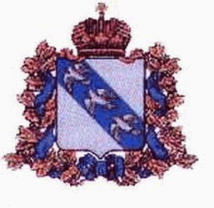 АДМИНИСТРАЦИЯ КУРСКОЙ ОБЛАСТИПОСТАНОВЛЕНИЕот____________________№________                                      г. КурскОб установлении требований к договорам, заключаемым в связис предоставлением за счет средствобластного бюджета бюджетных инвестиций юридическим лицам, не являющимсягосударственными учреждениями и государственными унитарнымипредприятиями В соответствии со статьей 80 Бюджетного кодекса Российской Федерации, Администрация Курской области ПОСТАНОВЛЯЕТ:1. Установить прилагаемые:- требования к договорам, заключаемым в связи с предоставлением за счет средств областного бюджета бюджетных инвестиций юридическим лицам, не являющимся государственными учреждениями и государственными унитарными предприятиями (далее - юридическое лицо), в объекты капитального строительства, при строительстве, реконструкции, технического перевооружения и т.д. и (или) на приобретение объектов недвижимого имущества;- требования к договорам, заключаемым в связи с предоставлением за счет средств областного бюджета бюджетных инвестиций юридическим лицам, не являющимся государственными учреждениями и государственными унитарными предприятиями, за исключением бюджетных инвестиций в объекты капитального строительства и (или) на приобретение объектов недвижимого имущества.2. Утвердить прилагаемую форму договора об участии Курской области в собственности субъекта инвестиций.3. Установить, что:1) комитет по управлению имуществом Курской области совместно с исполнительным органом государственной власти Курской области, на который возложены координация и регулирование деятельности в соответствующей отрасли (далее - отраслевой орган исполнительной власти области), подписывают договор об участии Курской области в собственности субъекта инвестиций, по форме утвержденной пунктом 2 настоящего постановления;2) отраслевой орган исполнительной власти области осуществляет мониторинг выполнения юридическими лицами, поименованных в договоре мероприятий и направляет его результаты один раз в квартал в комитет по управлению имуществом Курской области.4. Контроль за выполнением настоящего постановления возложить на временно исполняющего обязанности первого заместителя Губернатора Курской области А.С. Зубарева.Временно исполняющий обязанности ГубернатораКурской области                                                                          А.Н. МихайловПриложение к постановлениюАдминистрации Курской областиот «____»________2014 №______Требования к договорам, заключаемым в связи с предоставлением за счет средств областного бюджета бюджетных инвестиций юридическим лицам, не являющимся государственными учреждениями и государственными унитарными предприятиями, в объекты капитального строительства, при строительстве, реконструкции, технического перевооружения и т.д. и (или) на приобретение объектов недвижимого имуществаВ случае если бюджетные инвестиции за счет средств областного бюджета предоставляются юридическим лицам, не являющимся государственными учреждениями и государственными унитарными предприятиями (далее - юридическое лицо), в объекты капитального строительства, при строительстве, реконструкции, технического перевооружения и т.д. и (или) на приобретение объектов недвижимого имущества, договор об участии Курской области в собственности субъекта инвестиций должен содержать, в том числе следующие положения:- условие о предоставлении бюджетных инвестиций не ранее принятия уполномоченным органом юридического лица решения об увеличении уставного (складочного) капитала на сумму предоставляемых бюджетных инвестиций;- сроки и способы размещения дополнительного выпуска акций открытого акционерного общества, производимого в соответствии с решением об увеличении уставного капитала путем реализации дополнительного выпуска акций (в случае предоставления бюджетных инвестиций открытому акционерному обществу);- целевое назначение бюджетных инвестиций;- условие о достижении показателей эффективности использования юридическим лицом предоставляемых бюджетных инвестиций;- сроки использования бюджетных инвестиций;- порядок и сроки представления отчетности об использовании бюджетных инвестиций;- условие об определении юридическим лицом поставщика (подрядчика, исполнителя) и об исполнении гражданско-правовых договоров, заключенных им в целях реализации инвестиционного проекта по строительству (реконструкции, в том числе с элементами реставрации, техническому перевооружению) объектов капитального строительства и (или) приобретению объектов недвижимого имущества в соответствии с действующим законодательством Российской Федерации о контрактной системе в сфере закупок товаров, работ, услуг для обеспечения государственных и муниципальных нужд;- обязанность юридического лица разработать проектную документацию и провести инженерные изыскания, выполняемые для подготовки такой проектной документации, а также провести государственную экспертизу проектной документации и результатов инженерных изысканий (если проведение такой экспертизы в соответствии с законодательством Российской Федерации является обязательным) без использования на эти цели бюджетных инвестиций;- обязанность юридического лица провести проверку достоверности определения сметной стоимости (в случае, если проведение такой проверки в соответствии с действующим законодательством Российской Федерации является обязательным) объектов капитального строительства, строительство (реконструкция, в том числе с элементами реставрации, техническое перевооружение) которых финансируется с привлечением средств областного бюджета, без использования на эти цели бюджетных инвестиций;- право отраслевого органа исполнительной власти области на проведение проверок соблюдения юридическим лицом условий предоставления бюджетных инвестиций;- меры, принимаемые отраслевым органом власти области в случае нарушения юридическим лицом установленных договором условий;- ответственность юридического лица за неисполнение или ненадлежащее исполнение обязательств по указанному договору.Приложение к постановлениюАдминистрации Курской областиот «____»________2014 №______Требования к договорам, заключаемым в связи с предоставлением за счет средств областного бюджета бюджетных инвестиций юридическим лицам, не являющимся государственными учреждениями и государственными унитарными предприятиями, за исключением бюджетных инвестиций в объекты капитального строительства и (или) на приобретение объектов недвижимого имуществаВ случае если бюджетные инвестиции за счет средств областного бюджета предоставляются юридическим лицам, не являющимся государственными учреждениями и государственными унитарными предприятиями (далее - юридическое лицо), за исключением бюджетных инвестиций в объекты капитального строительства и (или) на приобретение объектов недвижимого имущества, договор об участии Курской области в собственности субъекта инвестиций должен содержать в том числе следующие положения:- целевое назначение бюджетных инвестиций;- сроки использования бюджетных инвестиций;- сроки и способы размещения дополнительного выпуска акций открытого акционерного общества, производимого в соответствии с решением об увеличении уставного капитала путем реализации дополнительного выпуска акций (в случае предоставления бюджетных инвестиций открытому акционерному обществу);- порядок и сроки представления отчетности об использовании бюджетных инвестиций;- условие о предоставлении бюджетных инвестиций не ранее принятия уполномоченным органом юридического лица решения об увеличении уставного (складочного) капитала на сумму предоставляемых бюджетных инвестиций;- условие о достижении показателей эффективности использования юридическим лицом предоставляемых бюджетных инвестиций;- право отраслевого органа исполнительной власти области на проведение проверок соблюдения юридическим лицом условий предоставления бюджетных инвестиций;- меры, принимаемые отраслевым органом власти области в случае нарушения юридическим лицом установленных договором условий;- ответственность юридического лица за неисполнение или ненадлежащее исполнение обязательств по указанному договору.УтвержденопостановлениемАдминистрации Курской областиот «____»________2014 №______Договор об участии Курской области в собственности _______________________________________________________(полное наименование юридического лица, не являющегося государственным или муниципальным учреждением и государственным или муниципальным унитарными предприятием)Субъект Российской Федерации – Курская область в лице исполнительных органов государственной власти Курской области:- комитета по управлению имуществом Курской области, именуемый в дальнейшем Комитет, в лице председателя комитета по управлению имуществом Курской области Гнездилова Виктора Владимировича, действующего на основании Положения о Комитете, утвержденного постановлением Губернатора Курской области от 25.06.2007 № 286, - _______________________________________________________,(исполнительный орган государственной власти Курской области, на который возложены координация и регулирование деятельности в соответствующей отрасли) именуемый в дальнейшем отраслевой орган исполнительной власти Курской области, в лице _______________________________________,(должность, фио)действующего на основании положения, утвержденного _______________(нормативный акт Курской области)с одной стороны, и ___________________________________, именуемое в дальнейшем(полное наименование юридического лица) Общество, в лице_______________________________, действующего на (должность, фио)основании Устава, с другой стороны, именуемые в дальнейшем Стороны, заключили настоящий договор о нижеследующем.1. Предмет Договора1. Предметом настоящего Договора являются отношения между Сторонами настоящего Договора, возникающие при реализации ____________________________________________________________(наименование хозяйственного общества, получающего бюджетные инвестиции)мероприятий по: _________________________________, далее указать:- условие о предоставлении бюджетных инвестиций не ранее принятия уполномоченным органом юридического лица решения об увеличении уставного (складочного) капитала на сумму предоставляемых бюджетных инвестиций;- сроки и способы размещения дополнительного выпуска акций открытого акционерного общества, производимого в соответствии с решением об увеличении уставного капитала путем реализации дополнительного выпуска акций (в случае предоставления бюджетных инвестиций открытому акционерному обществу);- условие о достижении показателей эффективности использования юридическим лицом предоставляемых бюджетных инвестиций;- сроки использования бюджетных инвестиций;- смета, согласованная с ОБУ «Центр по ценообразованию Курской области»; - условие об определении юридическим лицом поставщика (подрядчика, исполнителя) и об исполнении гражданско-правовых договоров, заключенных им в целях реализации инвестиционного проекта по строительству (реконструкции, в том числе с элементами реставрации, техническому перевооружению) объектов капитального строительства и (или) приобретению объектов недвижимого имущества в соответствии с действующим законодательством Российской Федерации о контрактной системе в сфере закупок товаров, работ, услуг для обеспечения государственных и муниципальных нужд;- обязанность юридического лица разработать проектную документацию и провести инженерные изыскания, выполняемые для подготовки такой проектной документации, а также провести государственную экспертизу проектной документации и результатов инженерных изысканий (если проведение такой экспертизы в соответствии с законодательством Российской Федерации является обязательным) без использования на эти цели бюджетных инвестиций;- обязанность юридического лица провести проверку достоверности определения сметной стоимости (в случае, если проведение такой проверки в соответствии с действующим законодательством Российской Федерации является обязательным) объектов капитального строительства, строительство (реконструкция, в том числе с элементами реставрации, техническое перевооружение) которых финансируется с привлечением средств областного бюджета, без использования на эти цели бюджетных инвестиций.________________________________________________________________(указываются цели и мероприятия, на которые планируется выделение бюджетных инвестиций)и направлении Курской областью бюджетных инвестиций Обществу для реализации данных мероприятий и контролю за адресностью и целевым характером использования предоставляемых бюджетных средств в соответствии с Бюджетным Кодексом Российской Федерации и законодательством Курской области.2. Цели предоставления бюджетных инвестиций2.1. Бюджетные инвестиции предоставляются Обществу на следующие цели: ____________________________________________________________,(называется отдельно каждое мероприятие, его наименование, сроки (этапы) строительства)а именно:- наименование мероприятия с расшифровкой по этапам и направлениям средств, реализация которого планируется с использованием бюджетных инвестиций, согласно государственным программам иным нормативным или распорядительным актам Курской области;- планируемые к достижению результаты с использованием бюджетных инвестиций, со ссылкой на цели, указанные в государственных программах, иных нормативных актах Курской области.2.2. Иная информация о мероприятии, в том числе:- общий объем бюджетных инвестиций, предоставляемых на реализацию мероприятия, а также его распределение по годам реализации мероприятия;- общий объем собственных и (или) заемных средств Общества, направляемых на реализацию мероприятия, а также распределение этих средств по годам реализации мероприятия.3. Обязанности Сторон3.1. Комитет от имени Курской области предоставляет бюджетные инвестиции Обществу в объеме _____________ (____________________________________) рублей, который определен (сумма прописью)_______________________________________________________________(указывается наименование государственной программы, иного нормативного правового акта Курской области)бюджетных ассигнований на соответствующие цели, утвержденных в областном бюджете на соответствующий финансовый год, при условии приобретения в государственную собственность Курской области эквивалентной доли в уставном (складочном) капитале (акций) Общества, после подписания договора купли-продажи акций (договора вклада в уставный капитал).Комитет обязуется со дня подписания договора купли-продажи акций (договора вклада в уставный капитал), приобретаемых акционером (участником) – Курской областью в лице Комитета направить на расчетный счет Общества денежные средства в размере _______ (_____________________________________________) рублей на оплату(сумма прописью) дополнительно размещенных акций выпуск № ____________ от «___» _________ 20___г. при условии поступления финансирования на лицевой счет Комитета за счет средств, предусмотренных по разделу _______, подразделу ________, целевой статье ________, виду расходов _____________.3.2. Общество принимает на себя следующие обязательства:- осуществить все необходимые действия по оформлению в установленном законодательством порядке в государственную собственность Курской области эквивалентной предоставляемым бюджетным инвестициям доли (акции) в уставном (складочном) капитале Общества;- на основании передаточного распоряжения и договора купли-продажи акций (договора вклада) должно произвести зачисление на лицевой счет Комитета в реестре акционеров общества приобретаемые Комитетом _____  (__________) штук обыкновенных бездокументарных акций с лицевого счета Общества;- не позднее «___»_________ 2014г. предоставить Комитету выписку из реестра акционеров (участников), подтверждающую наличие на лицевом счете Комитета, открытого в реестре акционеров (участников) Общества _______ штук обыкновенных именных бездокументарных акций Общества, находящихся в собственности Курской области, что составит ___% уставного капитала Общества. Провести действия по регистрации увеличения уставного капитала Общества с условием проведения закрытой подписки в пользу Курской области в лице Комитета, как акционера Общества;- уведомить Комитет о государственной регистрации дополнительного выпуска ценных бумаг путем направления нотариально заверенных копий уведомления об итогах выпуска эмиссионных ценных бумаг и отчета об итогах выпуска эмиссионных ценных бумаг письмом в адрес комитета или вручением под роспись должностному лицу;- использовать предоставленные бюджетные инвестиции исключительно по целевому назначению в соответствии с целями предоставления бюджетных инвестиций, установленных пунктом 2.1. настоящего Договора; - осуществлять контроль за ходом выполнения мероприятий, названных в пункте 2.1 настоящего договора, включая соблюдение сроков, этапов, объемов и качества выполненных работ;- представлять отраслевому органу исполнительной власти Курской области не реже, чем раз в месяц отчетность по выполнению условий договора на предоставление бюджетных инвестиций;- по требованию отраслевого органа исполнительной власти Курской области, Комитета представить документы финансово-хозяйственной деятельности Общества, связанные с реализацией мероприятий, финансируемых за счет бюджетных инвестиций;- учитывая требования пункта 5 статьи 15 Федерального закона от 05.04.2013 N 44-ФЗ "О контрактной системе в сфере закупок товаров, работ, услуг для обеспечения государственных и муниципальных нужд", в случае реализации Обществом инвестиционного проекта по строительству, реконструкции и техническому перевооружению объектов капитального строительства Общество осуществляет закупки за счет предоставляемых бюджетных инвестиций в соответствии с положениями названного Федерального закона, регулирующими деятельность заказчика, в случаях и в пределах, которые определены в соответствии с бюджетным законодательством Российской Федерации.3.3. Отраслевой орган исполнительной власти Курской области в рамках своей компетенции осуществляет:- мониторинг выполнения мероприятий, указанных в пункте 2.1 настоящего договора, с целью обеспечения  результативности, адресности и целевого характера использования Обществом выделенных бюджетных средств в соответствии с условиями, целями и порядком, установленным при их предоставлении;- контроль за сроками и качеством реализации Обществом мероприятий, реализуемых за счет бюджетных средств;- взыскание неустойки за невыполнение в установленные сроки или ненадлежащего выполнения Обществом мероприятий, указанных в пункте 2.1 настоящего договора;- возврат средств в областной бюджет, использованных Обществом не по целевому назначению;- полномочия по обязанию Общества завершить мероприятия, указанные в пункте 2.1 настоящего договора, за счет собственных средств общества, в случае выявления фактов нецелевого использования бюджетных инвестиций. 4. Прочие условия договора4.1. Вопросы, не оговоренные настоящим Договором, регулируются законодательством Российской Федерации и законодательством Курской области.4.2. Все спорные вопросы, связанные с исполнением либо расторжением Договора, решаются Сторонами путем переговоров либо в Арбитражном суде Курской области.5. Ответственность Сторон5.1. В случае невыполнения или ненадлежащего выполнения своих обязательств по настоящему Договору Стороны несут ответственность в соответствии с законодательством Российской Федерации, Курской области и настоящим Договором. 5.2. В случае невыполнения в установленные сроки или ненадлежащего выполнения Обществом мероприятий, финансируемых за счет бюджетных средств, общество обязано уплатить в областной бюджет неустойку в виде пени в размере ставки рефинансирования ЦБ РФ, действующей на каждую дату нарушения от предоставленных бюджетных средств, за период со дня нарушения до момента выполнения мероприятия в полном объеме. 5.3. Общество в случае использования выделенных бюджетных инвестиций на иные цели, не предусмотренные настоящим Договором, обязано произвести возврат средств в областной бюджет, использованных не по целевому назначению. 5.4. Общество в случае использования выделенных бюджетных инвестиций на иные цели, не предусмотренные настоящим Договором, обязано завершить мероприятия, указанные в пункте 2.1 настоящего договора, за счет собственных средств общества.5.5. В случае непредставления документов, указанных в пункте 3.2. настоящего договора в срок до «___»_______20____г. и (или) отсутствия финансирования в сумме, указанной в пункте 3.1. настоящего Договора Комитетом будут проведены мероприятия по отмене процедуры увеличения уставного капитала Общества.6. Обстоятельства непреодолимой силы (форс-мажор)6.1. Стороны освобождаются от ответственности за частичное или полное невыполнение обязательств по настоящему Договору, если оно явилось следствием обстоятельств непреодолимой силы, возникших после заключения настоящего Договора в результате обстоятельств чрезвычайного характера (аварии, опасного природного явления, катастрофы, стихийного или иного бедствия), а также иных обстоятельств, которые Стороны не могли предвидеть при заключении настоящего договора (изменение законодательства, принятие решений и действия органов государственной власти и местного самоуправления), если эти обстоятельства непосредственно повлияли на выполнение обязательств по настоящему Договору.6.2. Сторона, оказавшаяся не в состоянии выполнить обязательства по настоящему Договору в силу наступления обстоятельств непреодолимой силы, обязана в 10-дневный срок после наступления обстоятельств непреодолимой силы уведомить об этом другую Сторону в письменной форме.Факты, изложенные в уведомлении, если они не являются общеизвестными, должны быть в кратчайшие сроки подтверждены соответствующими уполномоченными органами.Неуведомление или несвоевременное уведомление о наступлении обстоятельств непреодолимой силы лишает Сторону права ссылаться на указанные обстоятельства как на форс-мажорные.6.3. Если одна из Сторон окажется не в состоянии выполнить свои обязательства по настоящему Договору вследствие наступления обстоятельств непреодолимой силы в течение определенного времени, срок выполнения данных обязательств переносится на срок действия обстоятельств непреодолимой силы.7. Изменение и расторжение договора7.1. Настоящий Договор, а также отдельные его положения или приложения могут быть изменены или дополнены путем заключения дополнительных соглашений, являющихся неотъемлемой частью настоящего договора.7.2. Настоящий Договор может быть расторгнут по следующим основаниям:- существенное нарушение условий настоящего Договора;- иные основания, установленные законодательством Российской Федерации и законодательством Курской области.8. Срок действия договора8.1. Настоящий Договор вступает в силу со дня его подписания.8.2. Действие настоящего Договора прекращается по факту выполнения Обществом всех запланированных мероприятий.Действие подпункта 3.1 настоящего Договора прекращается при предоставлении бюджетных инвестиций в предусмотренном размере и получении Курской областью эквивалентной доли в уставном капитале (акций) Общества в полном объеме.8.3. Настоящий Договор составлен в трех экземплярах, имеющих одинаковую юридическую силу, и обязательно для исполнения Сторонами.9. Юридические адреса, реквизиты и подписи СторонКомитет:комитет по управлению имуществом Курской области305002, г. Курск, Красная площадь, Дом Советов,ИНН 4629011325, КПП 463201001ОГРН 1024600947502,л/с 812030010 в комитете финансов 
Курской областиПредседатель комитета по управлению имуществом Курской области_____________________ В.В. ГнездиловМ.п.Общество:______________________________________________________________ИНН ________, КПП ____________,ОГРН ________________________, р/с __________________________________ 
_____________________________________БИК ________________________________корсчет ______________________________________________________________________________________________________________________________________________________________________________ / _____________/М.п.отраслевой орган исполнительной власти Курской области:___________________________________________________________________________________________________ИНН ______________КПП _________ОГРН ___________________________,л/с __________________ в комитете финансов Курской области______________________________________________________________________________________/___________________/М.п.